سلوك الضوءالمثال على الظاهرة مع تفسيرهاالظاهرةيحيط بالارض غلاف جوي يمتد عدة كيلومترات، ويفصل بينه وبين الشمس مسافات شاسعة معظمها فراغ، ومع ذلك تصل الينا اشعة الشمس. الضوء لا يحتاج بالضرورة الى وسط مادي لانتقاله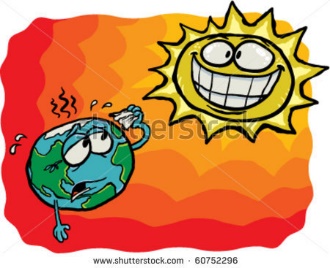 لذلك تتكون الظلال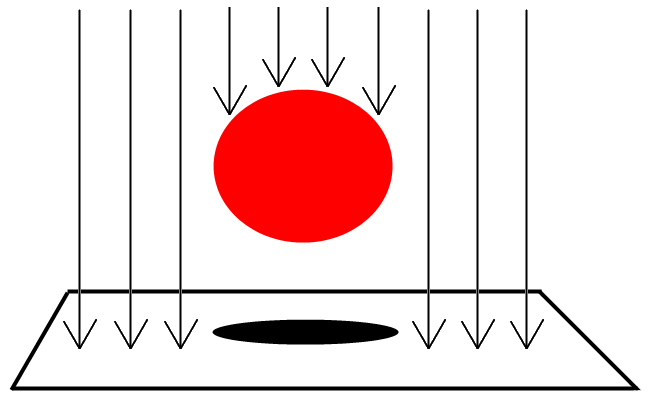 الضوء يسير في خطوط مستقيمة في الوسط المادي الواحداذا سقط الضوء على سطح مصقول باتجاه واحد كما في المرآة المستوية، فإنه ينعكس انعكاس منتظم.الانعكاس المنتظم  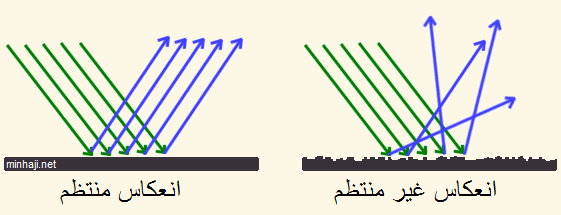 اذا سقط الضوء على سطح غير مصقول في اتجاهات مختلفه فإنه ينعكس انعكاسا غير منتظم أي يتشتت.الانعكاس غير المنتظم اذا سقط الضوء على جسم شفاف فإنه ينفذ منه مثل سقوطه على الزجاج.نفاذية الضوء 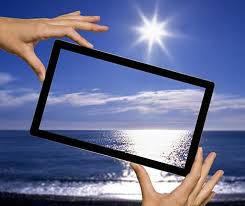 الظلال هي المناطق التي تبدو معتمة لأن الضوء حجب من الوصول اليها.تكون الظل 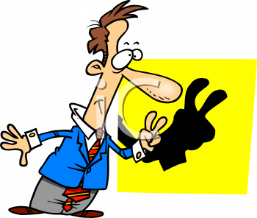 هة انحراف الشعاع الضوئي عن مساره الاصلي عند انتقاله بين وسطين شفافين مختلفين ( مثل انتقال الضوء من الهواء الى الماء).انكسار الضوء 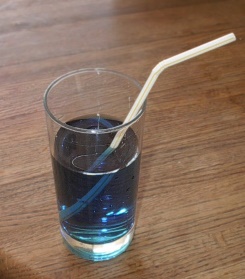 عندما يعترض المنشور ضوء الشمس يتحلل الى سبعة ألوان تسمى الوان الطيف المرئي.تحليل الضوء 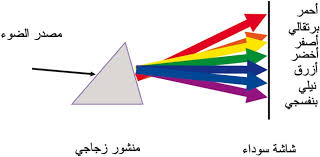 مثل الخشب 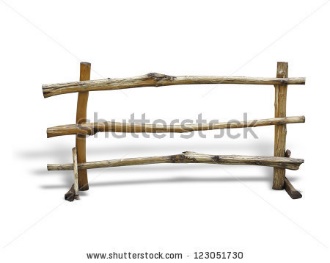 المواد المعتمة لا ينفذ منها الضوءمثل شباك المنزل 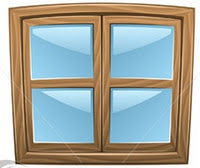 المواد الشفافة ينفذ منها الضوء